Weekly Planner: All science week of 11.26.18Objectives for the week:  Bio.2.2.1 Infer how human activities (including population growth, pollution, global warming, burning of fossil fuels, habitat destruction and introduction of nonnative species) may impact the environment. Bio.2.2.2 Explain how the use, protection and conservation of natural resources by humans impact the environment from one generation to the next.  Chm.3.1.1 Explain the factors that affect the rate of a reaction (temperature, concentration, particle size and presence of a catalyst). Chm.3.1.2 Explain the conditions of a system at equilibrium. Chm.3.1.3 Infer the shift in equilibrium when a stress is applied to a chemical system (Le Chatelier’s Principle).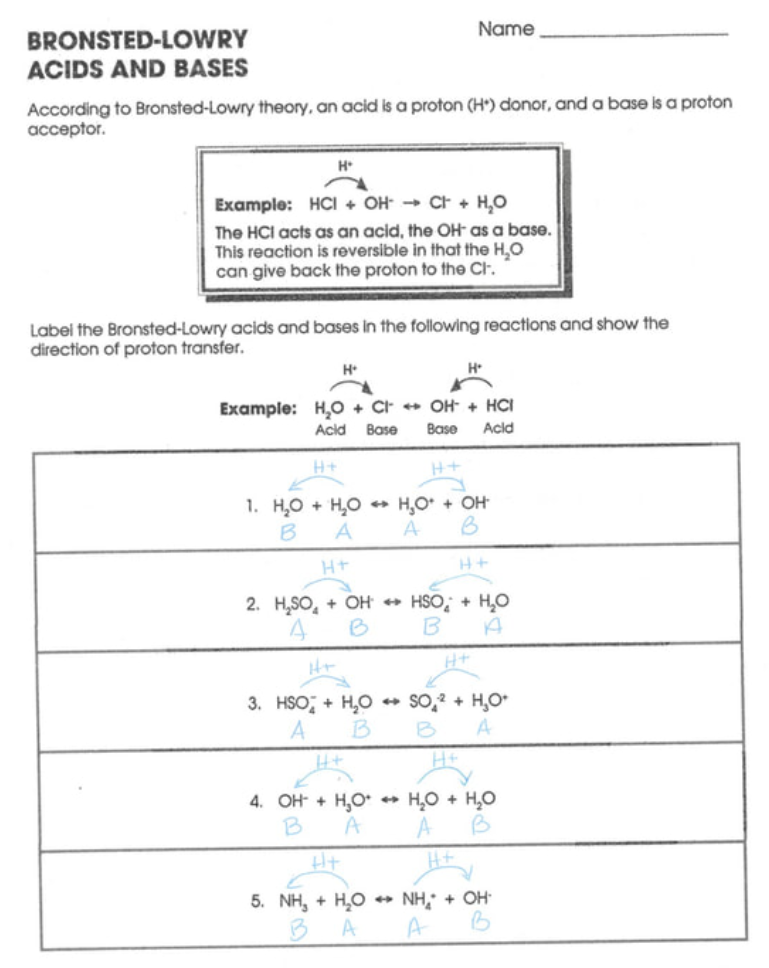 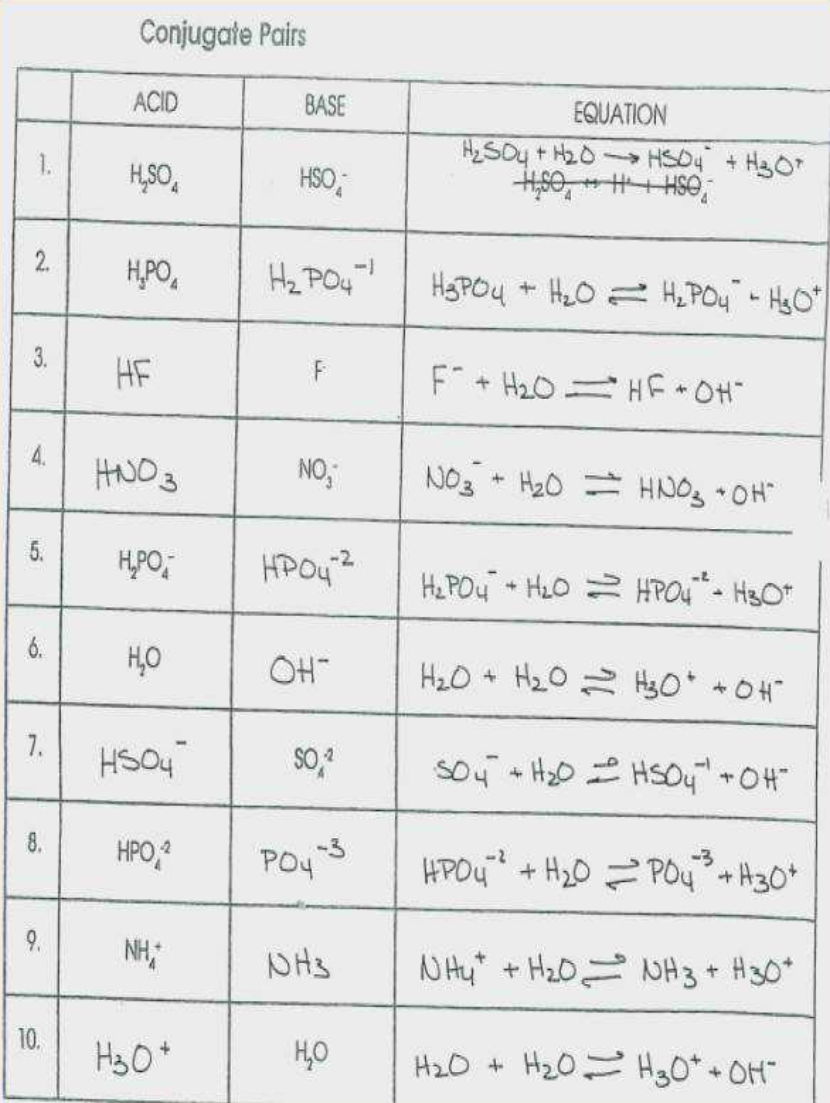 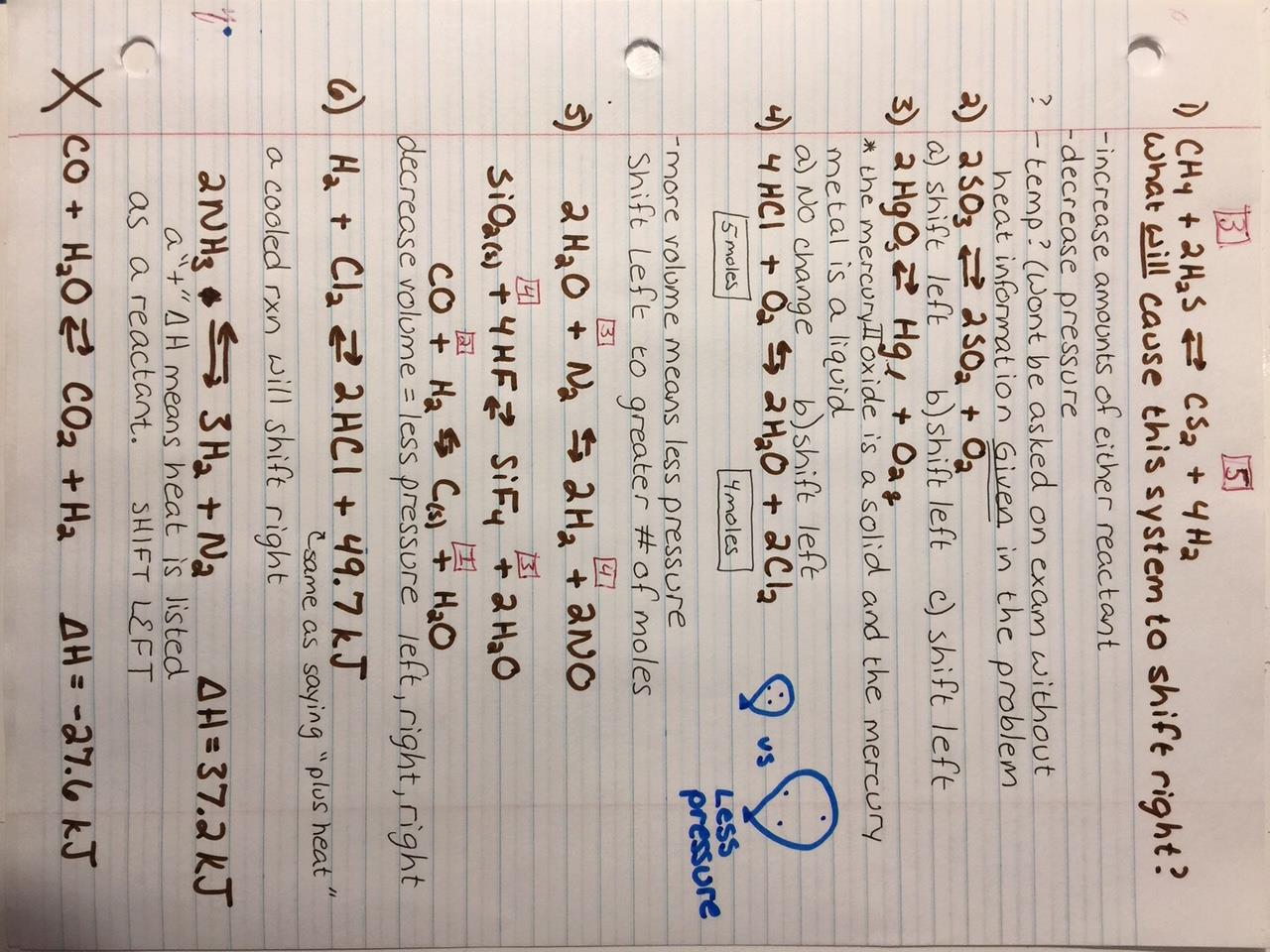 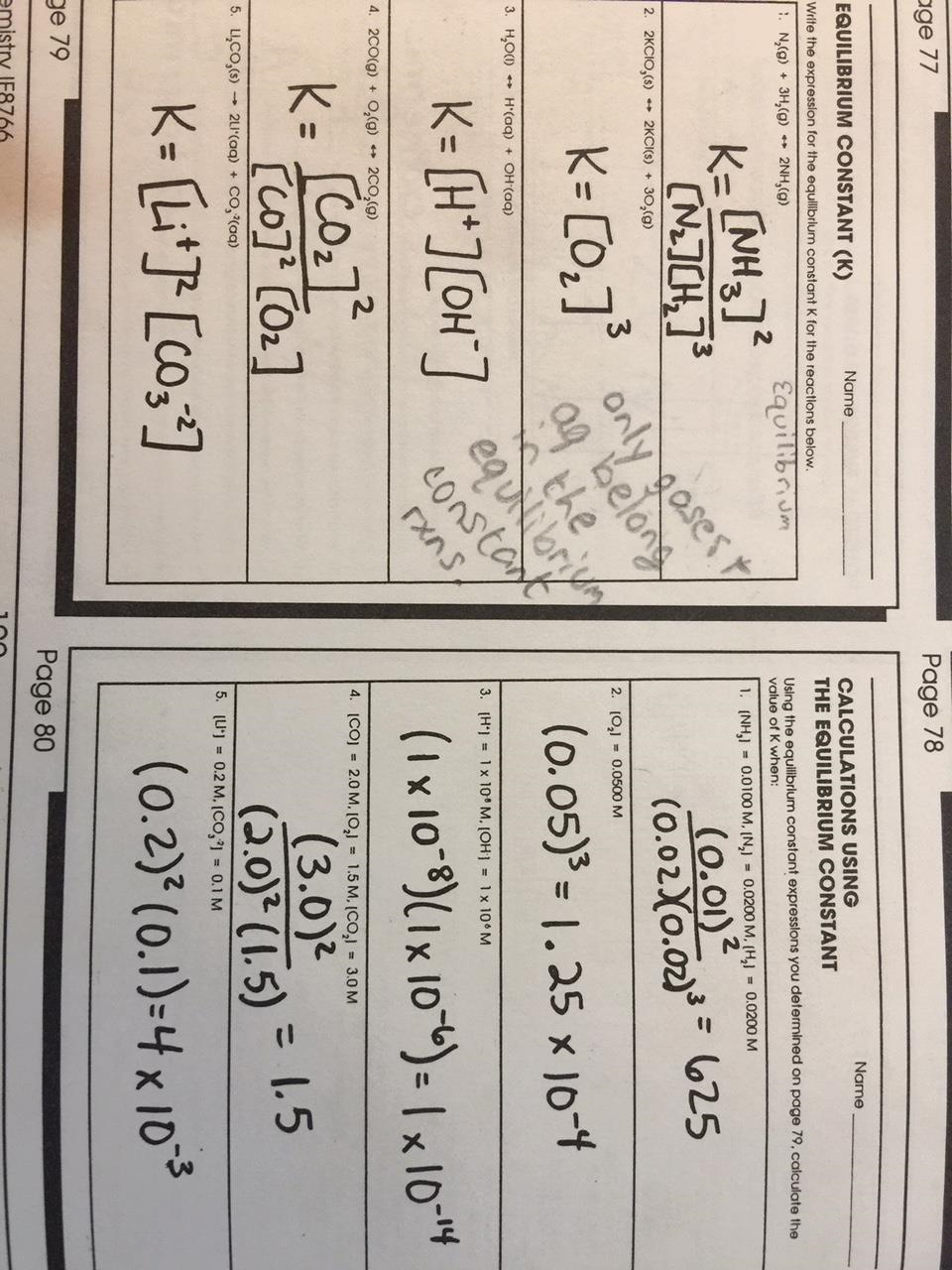 Warm ups this week are on your own paper and you keep them in your notes.CHEM answers 1-43Chemistry Final Exam Sample ItemsWhich idea of John Dalton is no longer considered part of the modern view of atoms?Atoms are extremely small.Atoms of the same element have identical masses.Atoms combine in simple whole number ratios to form compounds.Atoms of different elements can combine in different ratios to form different compounds.Which best describes the current atomic theory?Atoms consist of electrons circling in definite orbits around a positive nucleus.Atoms are composed of electrons in a cloud around a positive nucleus.Atoms can easily be split, at which time they become radioactive.An atom’s mass is determined by the mass of its neutrons.What is the nuclear composition of uranium-235?92 electrons and 143 protons92 protons and 143 electrons143 protons and 92 neutrons92 protons and 143 neutronsNotice it said nuclear composition and in the nucleus are protons and neutronsAtomic number of uranium = 92 so 92 protonsNeutrons = 235-92 = 143Which best describes the relationship between subatomic particles in any neutral atom?The number of protons equals the number of electrons.The number of protons equals the number of neutrons.The number of neutrons equals the number of electrons.The number of neutrons is greater than the number of protons.In order to be neutral, positives and negatives must equal so protons (+) = electrons (-)What is the name of the compound PbO2?Lead oxideLead (II) oxideLead oxide (II)Lead (IV) oxidePb+4O-2 cross cross to give Pb2O4 which can be reduced to PbO2What is the name of HCl (aq)?Chloric acidHydrochloric acidHydrogen chloridePerchloric acidStarts with H so is an acid, no oxygen so use prefix hydro and change ending to –icWhat is the chemical formula for calcium nitrate?CaNO3Ca(NO2)2Ca(NO3)2Ca3N2Ca+2NO3-1 cross cross to give choice CWhat is the correct formula for dinitrogen pentoxide?N4ONO2N2O5NO4Di means 2 and penta means 5If the volume of an 18.5 g piece of metal is 2.35 cm3, what is the identity of the metal?IronLeadNickelZincCalculate density by doing mass divided by mass then look up the density on the reference table which shows it must be iron. Remember density is unique for everything.Which substance listed in the table is a liquid at 27C?         Melting        Boiling           Point           PointIIIIIIIVFor I, 27C is below melting point so it would still be a solid.For II and III, 27C is above boiling point so would be a gas.Which will increase the solubility of most solid solutes?Decreasing the temperatureDecreasing the amount of solvent at constant temperatureIncreasing the amount of solute at constant temperatureIncreasing the temperatureIncreasing temperature causes particles to move faster so dissolves quicker.What happens to the pressure of a constant mass of a gas at constant temperature when the volume is doubled?The pressure is doubledThe pressure remains the sameThe pressure is reduced by ½The pressure is reduced by ¼Constant temperature is Boyle’s law which is inverse.What is the pressure, in atmospheres, exerted by a 0.100 mol sample of oxygen in a 2.00 L container at 273C?4.48 x 10-1 atm2.24 x 100 atm1.12 x 103 atm2.24 x 103 atmUse the equation PV=nRT. Use the R value with atm in the unit and remember that temperature must be in Kelvin.Which pair of elements would most likely bond to form a covalently bonded compound?Sodium and fluorineBarium and chlorinePhosphorus and oxygenMagnesium and sulfurCovalent bonds are between two nonmetals.Consider this phase diagram.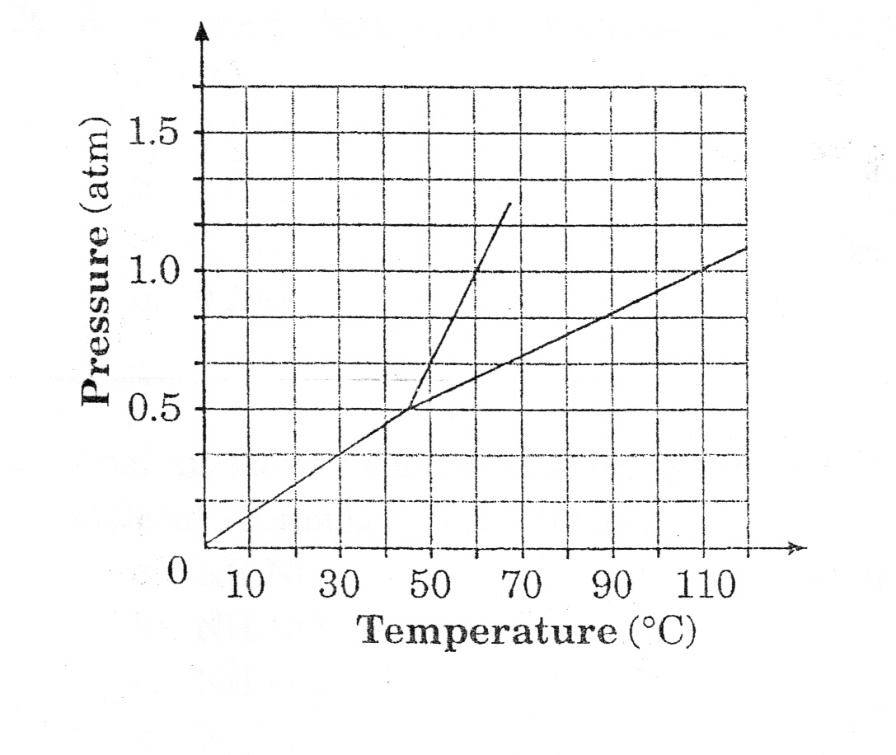 	At what temperature does the normal boiling point occur?45C60C100C110CNormal boiling point occurs at 1 atm. So find 1 atm then go over to the line that separates liquid and gas.The compound formed between element X and oxygen has the chemical formula X2O. Which element would X most likely represent?FeZnAgSnCriss cross backwards so oxygen has a -2 charge. The oxygen has no subscript so the X must have a +1 charge. Fe can be +2 or +3, Zn is +2 and Sn can be +2 or +4. Silver is the only one that can have a +1 charge.Which electron configuration represents a transition element?1s22s22p31s22s22p63s21s22s22p63s23p64s23d71s22s22p63s23p64s23d104p4Transition elements are in groups 3-12. Add up exponents which equal 27 which is cobalt. A is nitrogen, B is magnesium, D is selenium.Given the electron configuration of 1s22s22p4, how many electrons does this element have in its outer level?2468Outer level is number of valence electrons. This element is oxygen which has 6 valence electrons.Which correctly lists four atoms from smallest to largest radii?I, Br, Cl, FF, I, Br, ClSi, P, S, ClCl, S, P, SiAtoms get larger as you go down and to the left on the periodic table.Which have the lowest electronegativities?Alkali metalsHalogensRare earth elementsTransition metalsElectronegativity increases as you go up and to the right on the periodic table so the farther left you go the lower it is. Alkali metals are the first group so farthest left and therefore lowest electronegativity.How many moles are in 59.6 grams of BaSO4?0.256 mole3.91 moles13.9moles59.6 molesGrams to moles is a one step problem. Need to calculate formula mass of barium sulfate.59.6 g x (1 mol/233.33g)What is the volume of two moles of hydrogen gas at STP?44.8 L22.4 L11.2 L2.00 LThe volume of a gas at STP is 22.4 L/mol so double that.How many molecules are contained in 55.0 g of H2SO4?0.561 molecule3.93 molecules3.38 x 1023 molecules2.37 x 1024 moleculesHave to convert grams to moles using formula mass and then moles to molecules using Avogadro’s number.55g x (1 mol/98g) x (6.022x1023/1mol)If a sample of magnesium has a mass of 60 g, how many moles of magnesium does the sample contain?1.1 moles1.2 moles2.0 moles2.5 molesConvert grams to moles, just one step.60g x (1mol/24.3g)How many grams of KCl are necessary to prepare 1.5 L of a 0.500 M solution of KCl?224 g74.6 g56.0 g24.9 gM = molarity which is mol/L.Need to determine moles first.   0.5M = mol/1.5L     mol=0.5 x 1.5=0.75 molConvert moles to grams   0.75 mol x 74.45 g/1 molWhat is the molarity of a solution containing 20.0 g of sodium hydroxide dissolved in 1.0 L of solution?0.5 M0.4 M0.3M0.2 MM = molarity which is mol/L.Convert grams to moles		20g x (1mol/40g) = 0.5molM = 0.5 mol/1LAnalysis shows a compound to be, by mass, 43.8% N, 6.2% H and 50.0% O.  Which is a possible molecular formula for the substance?NH4NO2NH4NO3NH3OHN2OHNeed to determine empirical formula first. Change percents to grams, grams to moles, divide by smallest number of moles, whole numbers become subscripts.N 43.8g x 1mol/14g = 3.1/3.1 = 1H 6.2g x 1 mol/1g  =  6.2/3.1 =  2O 50g x 1mol/16 g = 3.1/3.1  =  1Empirical formula = NH2OA, which can be written N2H4O2 is the only one that can be reduced down to NH2O.A compound has an empirical formula of CH2O and a molecular mass of 180 g.  What is the compound’s molecular formula?C3H6O3C6H12O6C6H11O7C12H22O11If the empirical formula is not given then you have to determine it like in the previous question. Once you have it, like in this problem, you then have to determine formula mass of the empirical formula then divide the molecular mass by the mass of the empirical formula. This will be a whole number so you then multiply subscripts by this number.Mass of CH2O = 12 + 2 + 16 = 30180/30 = 6, so multiply subscripts by 6What is the percent by mass of iron in the compound Fe2O3?70%56%48%30%Percent is always part/whole x 100.The whole is the formula mass and the part is the mass of that element.111.6/159.6 x 100 = 70%Metallic sodium reacts violently with water to form hydrogen and sodium hydroxide according to the balanced equation:2Na + 2H2O  2NaOH + H2	How many moles of hydrogen gas are generated when 4.0 moles of sodium react with excess               	water?1.0 mole2.0 moles3.0 moles4.0 molesMole to moles problems are one step just using coefficients.4 mol Na x (1 mol H2/2 mol Na)Consider this reaction:3Ca (s) + 2H3PO4 (aq)  Ca3(PO4)2 (s) + 3H2 (g)	How many moles of calcium are required to produce 60 g of calcium phosphate?0.145 mole0.194 mole0.387 mole0.581 mole60g Ca3(PO4)2 x (1 mol Ca3(PO4)2/310 g Ca3(PO4)2) x (3 mol Ca/1mol Ca3(PO4)2)According to the equation 2H2O (l)  2H2 (g) + O2 (g), what mass of water is required to yield 22.4 L of oxygen gas at STP?12 g18 g24 g36 g22.4 L O2 x (1 mol O2/22.4 L O2) x (2 mol H2O/1 mol O2) x (18 g H2O/ 1 mol H2O)Consider this reaction:3Mg (s) + 2H3PO4 (aq)  Mg3(PO4)2 (s) + 3H2 (g)	How many grams of magnesium phosphate should be produced if 5.40 g of magnesium react?1.8 g19. 5 g58.4 g175 g5.4 g Mg x (1 mol Mg/24.3 g Mg) x (1 mol Mg3(PO4)2/3 mol Mg) x (262.9g Mg3(PO4)2/1 mol Mg3(PO4)2Methane (CH4) is burned in oxygen according to this balanced chemical equation:CH4 (g) + 2O2 (g)  CO2 (g) + 2H2O (g)	What volume of carbon dioxide is formed when 9.36 L of methane are burned at STP?9.36 L15.0 L18.7 L22.4 LMole to mole, volume to volume, molecule to molecule can all be done in one step using coefficients.9.36 L CH4 x (1 L CO2/1 L CH4) OR9.36 L CH4 x (1 mol CH4/22.4 L CH4) x (1 mol CO2/1 mol CH4) x (22.4 L CO2/1mol CO2)Consider the spectrum for the hydrogen atom.  In which situation will light be produced?Electrons absorb energy as they move to an excited state.Electrons release energy as they move to an excited state.Electrons absorb energy as they return to the ground state.	Electrons release energy as they return to the ground state.Remember that light/energy is absorbed causing an electron to jump up but then released as it falls back down.Which statement regarding red and green visible light is correct?The speed of green light is greater than that of red light.The wavelength of green light is longer than that of red light.The energy of green light is lower than that of red light.The frequency of green light is higher than that of red light.Use the last page of the reference table to notice that green light has a shorter wavelength than red light. Wavelength and frequency are inverse. So, shorter wavelength means higher frequency.Which color of light would a hydrogen atom emit when an electron changes from the n=5 level to the n=2 level?RedYellowGreenBlueUse the last page of the reference table and determine what wavelength is released when an electron falls from n=5 to n=2 then look at the visible spectrum to find which color corresponds to that wavelength.What energy level transition is indicated when the light emitted by a hydrogen atom has a wavelength of 103 nm?n=2 to n=1n=3 to n=1n=4 to n=2n=5 to n=2Again, use the last page of the reference table.A piece of metal is heated then placed in a beaker of cool water.  Which statement best describes the effect of the temperature changes on the kinetic energy of the particles?Kinetic energy of metal atoms decreases when it was heated.Kinetic energy of water molecules increases when the hot metal is placed in it.Kinetic energy of water molecules decreases when the hot metal is placed in it.Kinetic energy of metal atoms increases when placed in the cool water.Heat always moves from hot to cold so the metal would heat the water. When temperature increase, kinetic energy increase because temperature is a measure of kinetic energy.The gases helium, neon, and argon are in separate containers at 55C.  Which is true about the kinetic energy of the gases?Helium has the lowest mass and therefore greatest kinetic energy.They each have a different kinetic energy.Argon has the greatest mass and therefore the greatest kinetic energy.They all have the same average kinetic energy.Again, temperature is a measure of average kinetic energy, so if they are at the same temperature they must have the same kinetic energy.This is a heating curve for a substance.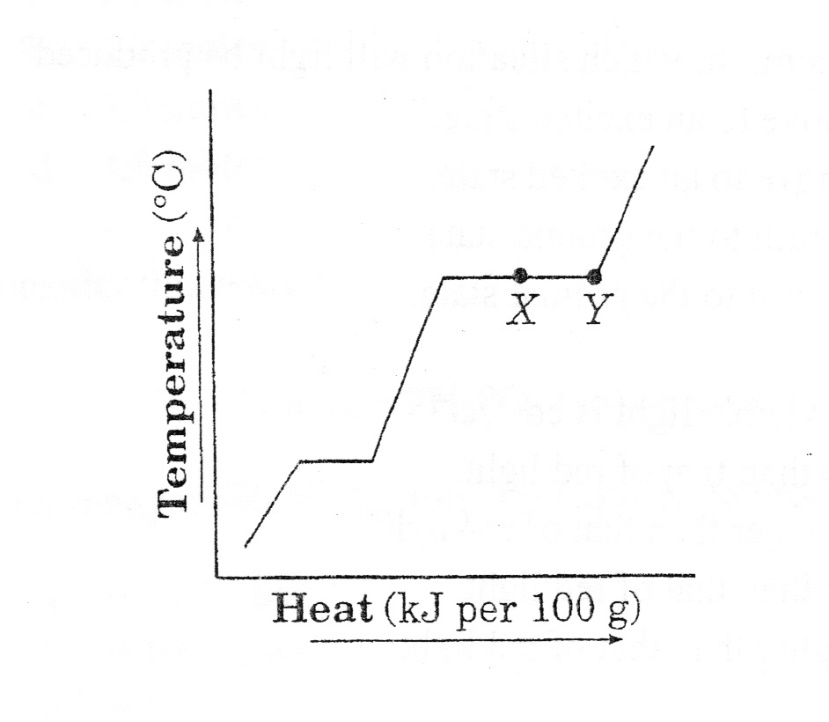 	Between points X and Y, which would be observed?Solid and liquid will be present.Only vapor will be present.Liquid and vapor will be present.Only liquid will be present.On this diagram, the diagonals are the states of matter and the horizontal lines are the phase changes. Vaporization and condensation occur at X and Y so both liquid and gas will be present.An open container of water is brought to a boil and heated until all of the water is converted to water vapor.  Which describes the changes in the water molecules?The molecules speed up and move farther apart.The molecules speed up and move closer together.The molecules slow down and move farther apart.The molecules slow down and move closer together.As temperature increases, so does kinetic energy as well as distance between molecules. Boiling turns it into a gas and gases have the fastest molecules that are the farthest apart.Six grams of gold was heated from 20C to 22C. How much heat was applied to the gold?1.55 J15.5 J17.0 J32.5 JUse the equation Q = m c T and solve for Q. You have to look up the specific heat of gold using the reference table.Q=6 x 0.129 x 2OUTBREAK!!!http://i2sea.stanford.edu/AcidOcean/AcidOcean.htm Ocean Acidification Virtual Lab Questionnaire1. What does CO2 + H2O produce?2. When CO2 combines with water does the pH increase, decrease or remain the same?3. What are several sources of CO2? What is CO2 sink?4. What is the current level of CO2 (ppm)5. What is the pH of an orange?6. Which organism was studied in your virtual lab?7. Name a calcifying organism. 8. What is the average pH of seawater?9. Which larvae were longer; the ones raised in a pH 7.7 or 8.1?10. How could a smaller larvae impact a kelp forest food web?Volume of our mixing cup=Mass of K.A. for solution #1=Mass of K.A. for solution #2=Mass of K.A. for solution #3=Mass of K.A. for solution #4=https://www.cdc.gov/mobile/applications/sto/web-app.html SOLVE THE OUTBREAK!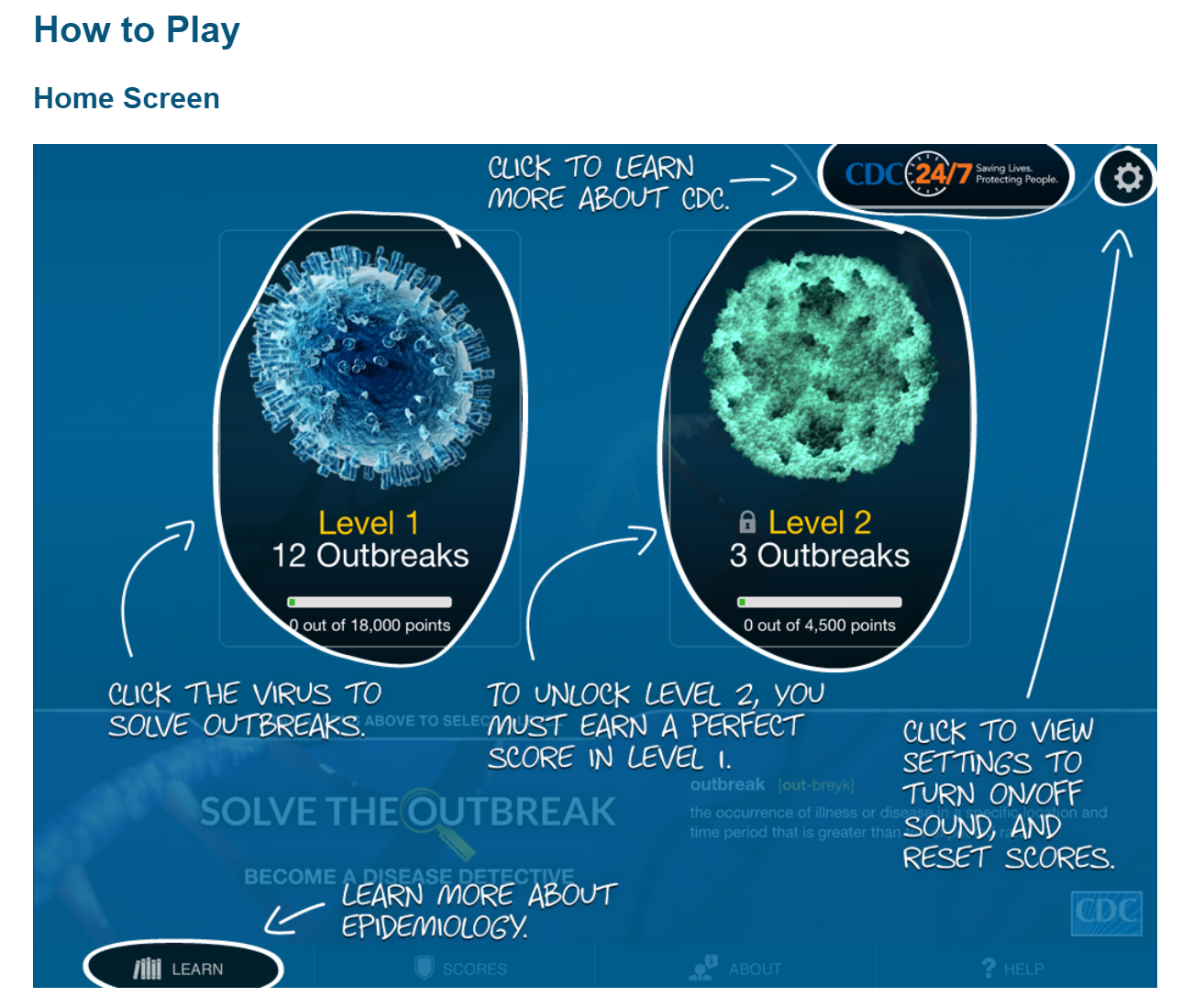 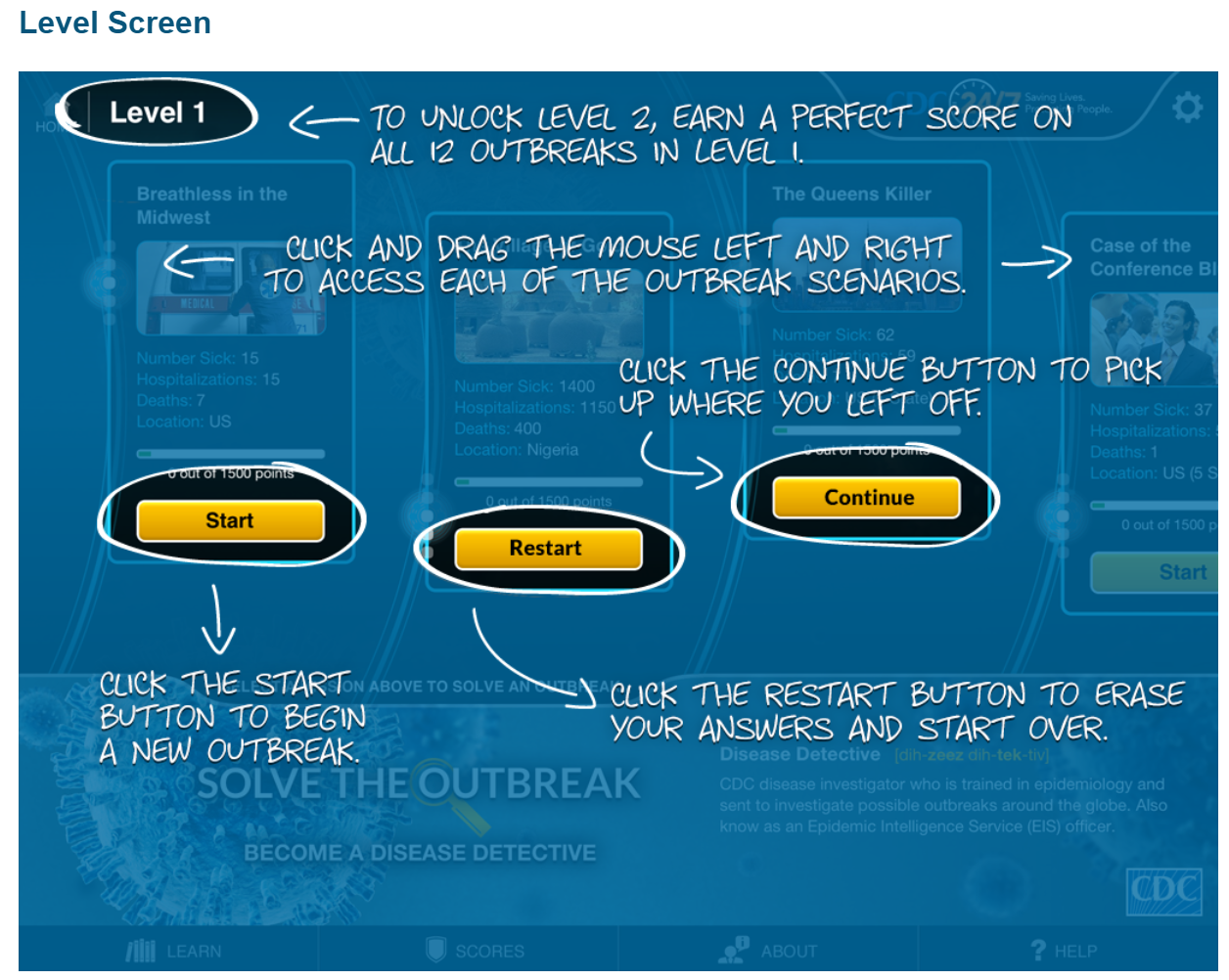 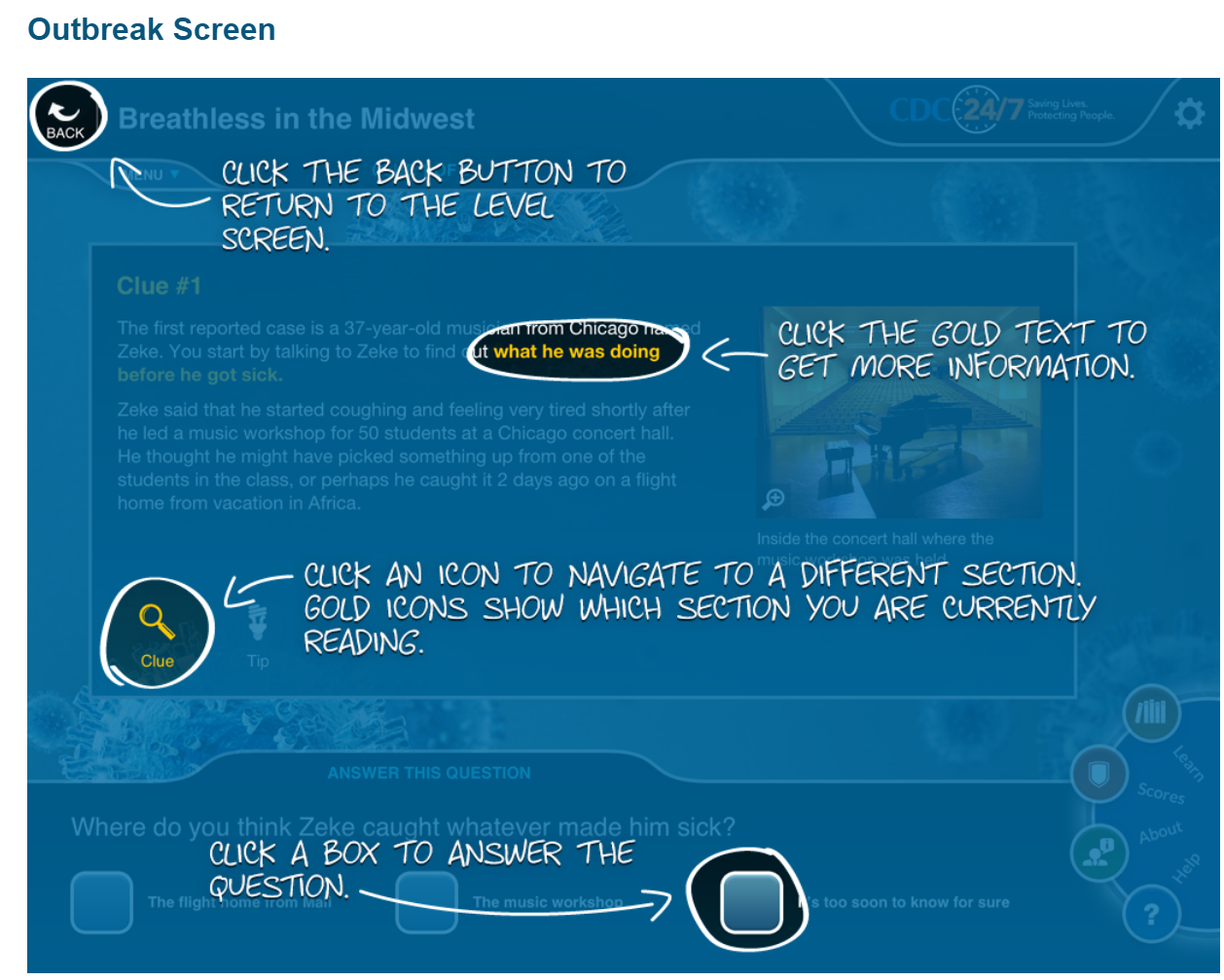 DayHonors Biology-EQ= What is ecology and why is it so important?Honors Chemistry-EQ= What are reversible reactions and how do they work?Mon  11.26Notes:   Ecology-practiceHW= make sure you have correct answers to #1-60Notes- reversible reactions-practiceHW=Keq pg 79 and 80  and LeChat worksheet #1-6.Tues11.27STUDY BUDDIES!Finish Ecology NotesLorax Go over LeChat worksheetGet review backFinish LeChat and
* HW= pg 84 and 85!Wed 11.28STUDY BUDDIES!QUEST- EcologyQUEST- Reversible reactionsThurs11.29EOC REVIEWEOC REVIEWFriday 11.30EOC REVIEWEOC REVIEWReminder to turn OFF cell phones and put in bin Describe interdependence and give an example of it.https://www.youtube.com/watch?v=GlnFylwdYH4&t=1sReminder to turn OFF cell phones and put in bin -List ALL the ways you can speed up a reaction.https://www.youtube.com/watch?v=OttRV5ykP7A  https://phet.colorado.edu/en/simulation/legacy/reversible-reactions I28C140CII-10C25CIII20C140CIV-90C14CMY NAME:People’s germs in my cup before round 1ROUND 1People in my cup before round 2Round 2People in my cup before round 3Round 3People in my cup before round 4Round 4ALL People’s germs in my cup !!!